Vadovaudamasi Lietuvos Respublikos vietos savivaldos įstatymo 18 straipsnio 1 dalimi, Pagėgių savivaldybės taryba n u s p r e n d ž i a:1. Pakeisti Pagėgių savivaldybės smulkaus ir vidutinio verslo rėmimo paraiškų atrankos   komisijos nuostatus, patvirtintus Pagėgių savivaldybės tarybos 2017 m. birželio 29 d.  sprendimu Nr. T-103 „Dėl Pagėgių savivaldybės smulkaus ir vidutinio verslo rėmimo paraiškų atrankos komisijos sudarymo, nuostatų ir darbo reglamento patvirtinimo“: 1.1. Pakeisti 5 punktą ir jį išdėstyti taip: „5. Šiuose nuostatuose naudojamos sąvokos:	 5.1. SVV subjektas – juridinis ir fizinis asmuo, įregistravęs ir vykdantis veiklą Pagėgių savivaldybės teritorijoje. 5.2. Įmonė – juridinis asmuo, vykdantis ūkinę komercinę veiklą Pagėgių savivaldybės teritorijoje. 5.3. Socialinio verslo įmonė – kaip tai apibrėžia Lietuvos  Respublikos įstatymai. 5.4. Neįgaliųjų socialinė įmonė – šio įstatymo nustatyta tvarka šį statusą įgijęs juridinis asmuo, kuris atitinka visas šias sąlygas: 5.4.1. atitinka Lietuvos Respublikos Socialinių įmonių įstatymo nurodytas sąlygas; 5.4.2. darbuotojai, priklausantys neįgaliųjų tikslinei grupei, sudaro ne mažiau kaip 50 procentų jos metinio vidutinio sąrašuose esančių darbuotojų skaičiaus, iš jų neįgalieji, turintys I ar II invalidumo grupę, ar neįgalieji, kuriems nustatytas sunkus ar vidutinis neįgalumo lygis arba neviršijantis 55 procentų darbingumo lygis, arba didelių ar vidutinių specialiųjų poreikių lygis, – ne mažiau kaip 40 procentų metinio vidutinio sąrašuose esančių darbuotojų skaičiaus ir Lietuvos Respublikos Socialinių įmonių įstatymo 4 straipsnio 1 dalies 1 punkte nurodytai tikslinei asmenų grupei priklausančių darbuotojų skaičius yra ne mažesnis kaip keturi. Į metinį vidutinį darbuotojų skaičių įtraukiami neįgalūs darbuotojai, dirbantys ne mažiau kaip 80 darbo valandų per mėnesį.5.5. Smulkiojo ir vidutinio verslo subjektas – labai maža įmonė, maža įmonė ar vidutinė įmonė, kaip tai apibrėžia Lietuvos Respublikos smulkaus ir vidutinio verslo įstatymas.5.6. Vidutinė įmonė – įmonė, kaip tai apibrėžia Lietuvos Respublikos smulkaus ir vidutinio verslo įstatymas, kurioje dirba mažiau kaip 250 darbuotojų ir kurios finansiniai duomenys atitinka bent vieną iš šių sąlygų:5.6.1. įmonės metinės pajamos neviršija 50 mln. eurų;5.6.2. įmonės balanse nurodyto turto vertė neviršija 43 mln. eurų.5.7. Maža įmonė – įmonė, kaip tai apibrėžia Lietuvos  Respublikos smulkaus ir vidutinio verslo įstatymas, kurioje dirba mažiau kaip 50 darbuotojų ir kurios finansiniai duomenys atitinka bent vieną iš šių sąlygų:5.7.1. įmonės metinės pajamos neviršija 10 mln. eurų;5.7.2. įmonės balanse nurodyto turto vertė neviršija 10 mln. eurų.5.8. Labai maža įmonė – įmonė, kaip tai apibrėžia Lietuvos  Respublikos smulkaus ir vidutinio verslo įstatymas, kurioje dirba mažiau kaip 10 darbuotojų ir kurios finansiniai duomenys atitinka bent vieną iš šių sąlygų:5.8.1. įmonės metinės pajamos neviršija 2 mln. eurų;5.8.2. įmonės balanse nurodyto turto vertė neviršija 2 mln. eurų.5.9. Verslininkas – fizinis asmuo, kuris įstatymų nustatyta tvarka verčiasi ūkine komercine veikla – verslu (įskaitant tą, kuria verčiamasi turint verslo liudijimą) ir veikiantis savarankiškai, savo rizika, savo vardu ir savo santaupomis, pinigais ir kapitalu ir yra registruotas Pagėgių savivaldybės teritorijoje. 5.10. Verslo liudijimas – teisės aktų nustatyta tvarka išduotas dokumentas (pažyma), suteikianti teisę pavieniams specialistams verstis joje nurodytu laikotarpiu gamyba, prekyba ar paslaugų teikimu, patvirtinantis nustatyto fiksuoto dydžio pajamų mokesčio sumokėjimą verčiantis individualia veikla, įtraukta į Lietuvos Respublikos Vyriausybės nustatytą veiklos rūšių sąrašą.  5.11. Individualios veiklos vykdymo pažyma – Valstybinės mokesčių inspekcijos išduotas dokumentas, kuris patvirtina, kad asmuo yra įregistravęs vykdomą veiklą savo gyvenamosios vietos VMI ir gali verstis pažymoje nurodyta veikla.5.12. Pareiškėjas – Pagėgių savivaldybės SVV subjektas, ar socialinė įmonė, teikiantis nustatytos formos paraišką finansinei paramai gauti. 5.13. Paramos gavėjas – Pagėgių savivaldybės SVV subjektas, ar socialinė įmonė, kuriai paskirta parama ir kuri įgyvendina atrinktoje ir suderintoje paraiškoje numatytas veiklas bei savalaikiai atsiskaito už gautų lėšų panaudojimą. 5.14. Parama – Pagėgių savivaldybės biudžeto lėšos, administracijos direktoriaus įsakymu paskirtos paraiškos veiklų įgyvendinimui.“ 1.2. Pakeisti Nuostatų 6 punktą ir jį išdėstyti taip: „6. Teikiamų paraiškų remiamos prioritetinės priemonės:                6.1. 2014–2020 m. ES fondų investicijų veiksmų programa; 	 6.2. Nacionalinės, tarptautinės ir kitos SVV ir socialinį verslą skatinančios ir remiančiosProgramos.“ 1.3 Pakeisti 9 punktą ir jį išdėstyti taip:	„9. Savivaldybės tarybai patvirtinus einamųjų metų biudžetą Komisija, savo posėdyje nutaria ir Savivaldybės interneto svetainėje www.pagegiai.lt skelbia kvietimą paraiškų pagal Strateginio veiklos plano 6 programos „NVO, bendruomenių ir SVV rėmimo programa“, 02 uždavinio „Remti SVV plėtrą Pagėgių savivaldybės teritorijoje“ priemonei 06.02.01. „Remti SVV plėtrą, siekiant didinti užimtumą Pagėgių savivaldybės teritorijoje“ numatytas lėšas, teikimą. Kartu su kvietimu teikti paraiškas patalpinama paraiškos (1 priedas) ir kitų reikalingų pateikti dokumentų formos.“ 1.4. Pakeisti 10.4 papunktį ir jį išdėstyti taip: 	 „10.4. išlaidas patvirtinančių dokumentų, jei prašoma SVV įmonių registracijos, verslo ar licensijos įsigijimo  išlaidoms kompensuoti, kopijas;“	 1.5. Pakeisti 10.5 papunktį ir jį išdėstyti taip:	 „10.5. dokumento, įrodančio, kad verslo subjektui paskirta parama iš Nacionalinių, Europos Sąjungos ar kitų užsienio fondų, jei prašomos lėšos yra skirtos verslo subjektui parengtam projektui bendrafinansuoti, kopiją;“ Pakeisti 13 punktą ir jį išdėstyti taip:„13. Paraiškas daliniam finansavimui gauti gali teikti juridinių asmenų registre registruoti ir Pagėgių savivaldybės teritorijoje veikiantys SVV subjektai (toliau – paraiškos teikėjai).“ Pakeisti 16 punktą ir jį išdėstyti taip:	 „16. Komisija pateiktas paraiškas vertina, atsižvelgdama į pateiktų paraiškų atitikimą pasirinktiems prioritetams, veiklos sritims ir Savivaldybės Strateginio veiklos plano 6 programos „NVO, bendruomenių ir SVV rėmimo programa“ 02 uždavinio “Remti SVV plėtrą Pagėgių savivaldybės teritorijoje“ priemonės 06.02.01. „Remti SSV plėtrą, siekiant didinti užimtumą Pagėgių savivaldybės teritorijoje“ įgyvendinimą.“ Pakeisti 21 punktą ir jį išdėstyti taip:	 „21. Savivaldybės administracijos direktorius, vadovaudamasis Komisijos protokolu, įsakymu skiria lėšas atrinktoms SVV paraiškoms finansuoti. Komisija per 14 darbo dienų raštu informuoja paraiškų teikėjus apie paskirtas lėšas.“ Pakeisti 32.3 papunktį ir jį išdėstyti taip:	 „1.9. vienam pareiškėjui pagal veiklos sritį „Patalpų įrengimo, darbo įrankių, medžiagų, priemonių, reikalingų paslaugos teikimui ar produkto gamybai ir realizacijai įsigijimas“ gali būti skiriama parama iki 50 proc. patirtų išlaidų, bet ne daugiau 1000 Eurų.“. Pakeisti 32.4 papunktį ir jį išdėstyti taip:	 „32.4. pagal veiklos sritį „Dalies palūkanų už bankų kreditus padengimas“ gali būti skiriama parama iki 50 proc.palūkanų sumos, bet ne daugiau 1000 Eurų;“ 1.11. Pakeisti 32.5 papunktį ir jį išdėstyti taip:	  „32.5. pagal veiklos sritį „savivaldybės smulkiojo ir vidutinio verslo subjektų dalyvavimas Lietuvoje ir užsienyje vykstančiose paroduose, verslo misijose, mugėse“ išlaidų rėmimas iki 100 proc., bet ne daugiau, kaip 500 Eurų, verslo misijų išlaidų iki 50 proc. išlaidų bet ne daugiau kaip 300 Eurų. Esant dideliam paraiškų skaičiui šiai veiklos sričiai finansavimas gali būti sumažintas, atsižvelgiant į skirtų lėšų limitą;“	 2. Papildyti 32.8 papunkčiu:	„32.8. Parama tam pačiam pareiškėjui gali būti teikiama vieną kartą per 2 metus.“ 3. Sprendimą paskelbti Teisės aktų registre ir Pagėgių savivaldybės interneto svetainėje www.pagegiai.lt. Šis sprendimas gali būti skundžiamas Lietuvos Respublikos administracinių bylų teisenos įstatymo nustatyta tvarka.Savivaldybės meras  						 Virginijus Komskis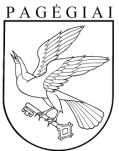 Pagėgių savivaldybės tarybasprendimasdėl PAGĖGIŲ SAVIVALDYBĖS TARYBOS 2017 m. birželio 29 d. sprendimo nr. T-103 „DĖL PAGĖGIŲ SAVIVALDYBĖS SMULKAUS IR VIDUTINIO VERSLO RĖMIMO Paraiškų atrankos KOMISIJOS SUDARYMO, nuostatų ir darbo reglamento PATVIRTINIMO“ pakeitimo2017 m. rugpjūčio 31 d. Nr. T-128Pagėgiai